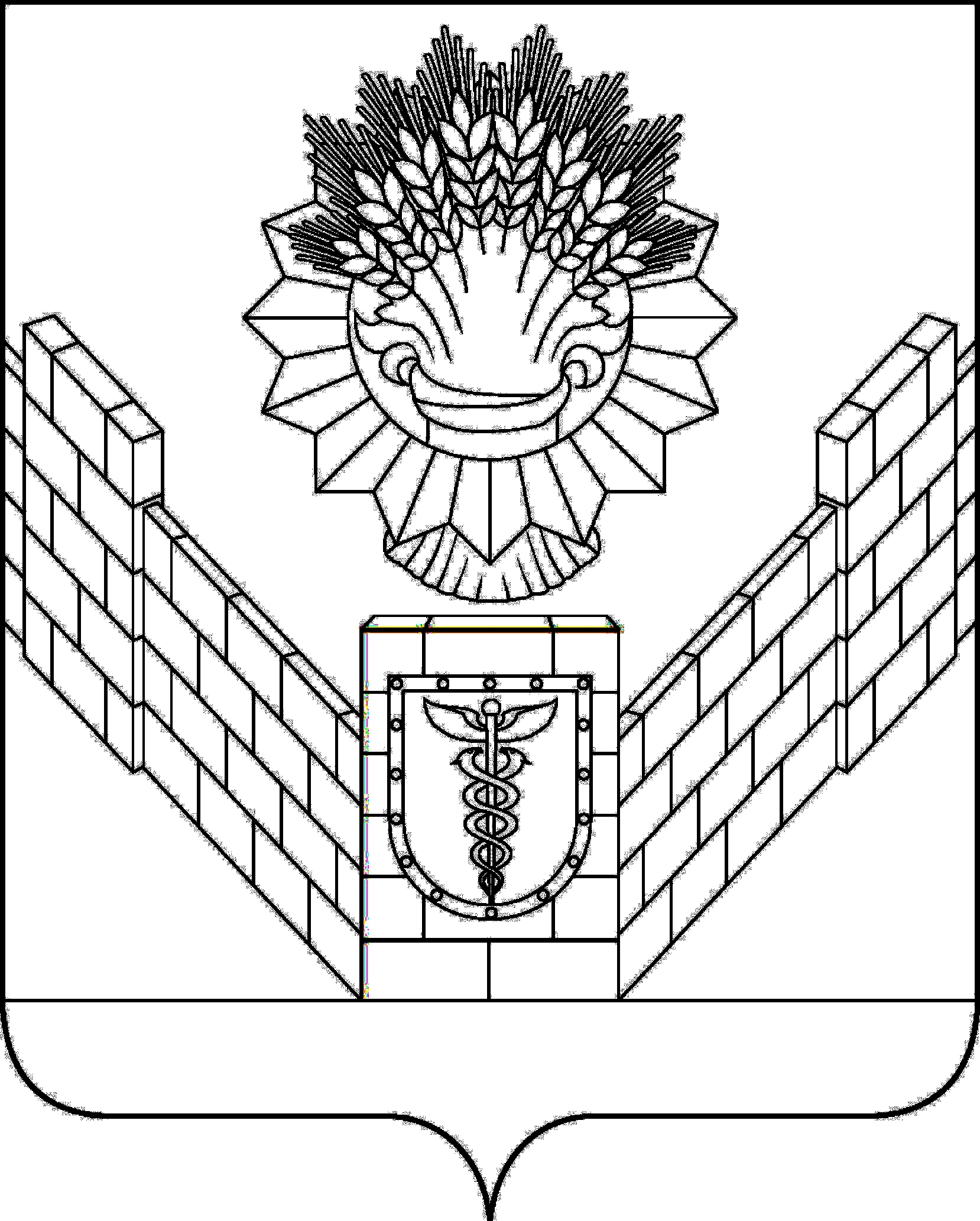 Руководствуясь статьей 9 Бюджетного кодекса Российской Федерации, статьями 26, 58, 70 устава Тбилисского сельского поселения Тбилисского района, Совет Тбилисского сельского поселения Тбилисского района   р е ш и л:  Внести изменения в решение  Совета Тбилисского сельского поселения Тбилисского района от 27 декабря 2018 года № 430 «О бюджете Тбилисского сельского поселения Тбилисского района на 2019 год» изложив пункт 1 в новой  редакции: «1. Утвердить основные характеристики бюджета Тбилисского сельского поселения Тбилисского района (далее - местный бюджет) на 2019 год:1) общий объем доходов в сумме 109 181 312,0 рублей;2) общий объем расходов в сумме 127 714 683,0 рубля;3) установить предельный объем муниципального долга Тбилисского сельского поселения Тбилисского района на 2019 год в сумме 16 000 000 рублей;4) верхний предел муниципального внутреннего долга местного бюджета на 1 января 2020 года в сумме 16 000 000 рублей, в том числе верхний предел долга по муниципальным гарантиям бюджета Тбилисского сельского поселения Тбилисского района в сумме 0 рублей;5) предельный объем расходов на обслуживание муниципального долга Тбилисского сельского поселения Тбилисского района 870 000 рублей;6) дефицит местного бюджета в сумме 18 533 371 рубль.»;2) Приложение № 2 «Объем поступлений доходов по основным источникам Тбилисского сельского поселения Тбилисского района на 2019 год» изложить в новой редакции (приложение № 1);3) Приложение № 5 «Распределение расходов бюджета Тбилисского сельского поселения Тбилисского района по разделам и подразделам классификации расходов на 2019 год» изложить в новой редакции     (приложение № 2);	4) Приложение № 6 «Ведомственная структура расходов бюджета Тбилисского сельского поселения Тбилисского района по разделам, подразделам, целевым статьям и видам расходов на 2019 год» изложить в новой редакции (приложение № 3);	5)   Приложение № 7 «Источники внутреннего финансирования дефицита бюджета Тбилисского сельского поселения Тбилисского района на 2019 год» изложить в новой редакции (приложение № 4). 	6)  Приложение № 9 «Программа муниципальных заимствований Тбилисского сельского поселения Тбилисского района на 2019 год» изложить в новой редакции (приложение № 5).7)  Пункт 12 изложить в новой редакции: «12. Утвердить объем бюджетных ассигнований муниципального дорожного фонда Тбилисского сельского поселения Тбилисского района на 2019 год в размере 12 560 332 рубля.».	2. Отделу делопроизводства и организационно-кадровой работы администрации Тбилисского сельского поселения Тбилисского района (Воронкин) опубликовать настоящее решение в сетевом издании «Информационный портал Тбилисского района», а также разместить на официальном сайте администрации Тбилисского сельского поселения Тбилисского района в информационно-телекоммуникационной сети «ИНТЕРНЕТ».	3. Решение вступает в силу со дня его официального опубликования.Председатель Совета Тбилисского сельского поселения Тбилисского района                           			      В.В. СоломахинГлава Тбилисского сельского поселения Тбилисского района	          	         	      		      А.Н. СтойкинПРИЛОЖЕНИЕ № 1                                                                                            к решению Совета                                                                                Тбилисского сельского поселения                                                                                                                                                                                                                                                                                                                                                                                                                                                                       Тбилисского района                                                                                      от 25 января 2019 года № 441                                                                               «ПРИЛОЖЕНИЕ № 2                                                                                           к решению Совета                                                                                Тбилисского сельского поселения                                                                                                                                                                                                                                                                                                                                                                                                                                                                      Тбилисского района                                                                                 от «27» декабря 2018 года № 430Объем поступлений доходов по основным источникамТбилисского сельского поселения Тбилисского района на 2019 год(рублей)Глава Тбилисского сельского поселения Тбилисского района     					         А.Н. Стойкин                                                                                                                                           ПРИЛОЖЕНИЕ № 2                                                                                            к решению Совета                                                                                Тбилисского сельского поселения                                                                                                                                                                                                                                                                                                                                                                                                                                                                       Тбилисского района                                                                                    от 25 января 2019  года № 441                                                                                         ПРИЛОЖЕНИЕ № 5                                                                                           к решению Совета                                                                                Тбилисского сельского поселения                                                                                                                                                                                                                                                                                                                                                                                                                                                                      Тбилисского района                                                                                 от «27» декабря 2018 года № 430Распределениерасходов бюджета Тбилисского сельского поселенияТбилисского района по разделам и подразделамклассификации расходов на 2019 год                                                                                                                     (рублей)Глава Тбилисского сельского поселения Тбилисского района                                                           А.Н. Стойкин                                                                          ПРИЛОЖЕНИЕ № 3                                                                                                                                                                       к решению Совета                                                                                                                                                            Тбилисского сельского поселения                                                                                                                                                                                                                                                                                                                                                                                                                                                                                                                                                 Тбилисского района                                                                                                                                                                 от 25 января 2019 года № 441                                                                                                                                                  ПРИЛОЖЕНИЕ № 6                                                                                                                                                                       к решению Совета                                                                                                                                                            Тбилисского сельского поселения                                                                                                                                                                                                                                                                                                                                                                                                                                                                                                                                                 Тбилисского района                                                                                                                                                              от «27» декабря 2018 года № 430Ведомственная структура расходов бюджета Тбилисского сельского поселения Тбилисского района по разделам, подразделам, целевым статьям и видам расходов функциональной классификации расходов на 2019 год                                                                                                                                                                                                                                                                                                                                                                                                                                                                                                                       (рублей)Глава Тбилисского сельского поселения Тбилисского района        					                                                                             А.Н. Стойкин       ПРИЛОЖЕНИЕ № 4                                                                                            к решению Совета                                                                                Тбилисского сельского поселения                                                                                                                                                                                                                                                                                                                                                                                                                                                                       Тбилисского района                                                                                  от 25 января 2019 года № 441                                                                           ПРИЛОЖЕНИЕ № 7                                                                                           к решению Совета                                                                                Тбилисского сельского поселения                                                                                                                                                                                                                                                                                                                                                                                                                                                                      Тбилисского района                                                                                 от «27» декабря 2018 года № 430Источники внутреннего финансированиядефицита бюджета Тбилисского сельского поселения Тбилисского района на 2019 год                                                                                                                                        (рублей)Глава Тбилисского сельского поселения Тбилисского района        					  А.Н. Стойкин                                                                                                                                    ПРИЛОЖЕНИЕ №  5                                                                                            к решению Совета                                                                                Тбилисского сельского поселения                                                                                                                                                                                                                                                                                                                                                                                                                                                                       Тбилисского района                                                                               от 25 января 2019 года  № 441                                                                                          ПРИЛОЖЕНИЕ №  9                                                                                           к решению Совета                                                                                Тбилисского сельского поселения                                                                                                                                                                                                                                                                                                                                                                                                                                                                      Тбилисского района                                                                                 от «27» декабря 2018 года № 430Программа муниципальных заимствований Тбилисского сельского поселения Тбилисского района на 2019 год                                                                                           (рублей)                                                                                                                                      ».Глава Тбилисского сельского поселения Тбилисского района                                                А.Н. Стойкин    СОВЕТТБИЛИССКОГО СЕЛЬСКОГО ПОСЕЛЕНИЯТБИЛИССКОГО РАЙОНАРЕШЕНИЕот 25 января 2019 года                                                                      № 441ст-ца ТбилисскаяО внесении изменений в решение Совета Тбилисского сельского поселения Тбилисского района от 27 декабря 2018 года № 430 «О бюджете Тбилисского сельского поселения Тбилисского района на 2019 год»Код бюджетной классификации Российской ФедерацииНаименование доходовУтвержденоИзменения +/-Утверждено с изменениями12345100 00000 00 0000 000Доходы98 962 100+1 773 112100 735 212101 02000 01 0000 000Налог на доходы физических лиц38 700 00038 700 000103 02000 01 0000 000Доходы от уплаты акцизов на нефтепродукты, производимые на территории Российской Федерации, подлежащие распределению в консолидированные бюджеты субъектов Российской Федерации8 997 100+1 773 11210 770 212106 01030 10 0000 000Налог на имущество физических лиц7 800 0007 800 000106 06000 10 0000 000Земельный налог36 670 00036 670 000105 03000 01 0000 000Единый сельскохозяйственный налог6 695 0006 695 000117 05050 10 0000 000Прочие неналоговые доходы бюджетов100 000100 000200 00000 00 0000 000Безвозмездные поступления8 467 700-21 6008 446 100202 01001 10 0000 000Дотации бюджетам поселений на выравни-вание бюджетной обеспеченности8 460 100-21 6008 438 500202 03024 10 0000 000Субвенции бюджетам поселений на выполнение передаваемых полномочий субъектов Российской Федерации7 6007 600Всего доходов107 429 800+1 751 512109 181 312Наименование    показателяРзПРУтвержденоИзменения +/-Утверждено с изменениями123456Общегосударственные вопросы010029 540 48429 540 484Функционирование высшего должностного муниципаль-ного образования01021 336 8511 336 851Функционирование представительных органов муниципальных образований01 03120 000120 000Функционирование исполнительных органов местных администраций010412 365 14912 365 149Обеспечение деятельности органов финансового (финансово-бюджетного) надзора0106326 000326 000Обеспечение проведения выборов и референдумов01072 071 1002 071 100Резервные фонды 011198 96298 962Другие общегосударственные вопросы011313 222 42213 222 422Национальна безопасность и правоохранительная деятельность0300300 000300 000Пожарная безопасность0310300 000300 000Национальная экономика040011 137 100+1 623 23212 760 332Дорожное хозяйство (дорожные фонды) 040911 007 100+1 553 23212 560 332Другие вопросы в области национальной экономики0412130 000+70 000200 000Жилищно-коммунальное хозяйство050042 124 600+5 548 43647 673 036Коммунальное хозяйство050210 795 100+4 548 43615 343 536Благоустройство05036 829 5006 829 500Другие вопросы в области жилищно-коммунального хозяйства050524 500 000+1 000 00025 500 000Культура, кинематография080031 517 616+4 113 21535 630 831Культура080128 012 116+428 74528 440 861Кинематография08023 505 500+3 684 4707 189 970Социальная политика100040 00040 000Социальное обеспечение населения100340 00040 000Физическая культура и спорт1100500 000500 000Другие вопросы в области физической культуры и спорта1102500 000500 000Средства массовой информации1200400 000400 000Периодическая печать и издательства1204400 000400 000Обслуживание государственного и муниципального долга1300870 000870 000Обслуживание внутреннего  муниципального долга 1301870 000870 000ИТОГО  РАСХОДОВ116 429 800+11 284 883127 714 683Наименование главногораспорядителя кредитовГлРзПРЦСРВРУтвержденоИзменения +/-Утверждено с изменениями123456789Общегосударственные вопросы992010000 0 00 0000000029 540 48429 540 484Функционирование высшего должностного лица 992010200 0 00 000000001 336 8511 336 851Обеспечение деятельности высшего исполнительного органа  Тбилисского сельского поселения Тбилисского района992010250 0 00 000000001 336 8511 336 851Глава Тбилисского сельского поселения Тбилисского района992010250 1 00 000000001 336 8511 336 851Расходы на обеспечение функций территориальных органов992010250 1 00 001900001 336 8511 336 851Расходы на выплаты персоналу в целях обеспечения выполнения функций муниципальными органами, казенными учреждениями992010250 1 00 001901001 336 8511 336 851Функционирование законодательных и представительных органов муниципальных образований992010300 0 00 00000000120 000120 000Обеспечение деятельности Совета Тбилисского сельского поселения Тбилисского района992010351 0 00 00000000120 000120 000Председатель Совета Тбилисского сельского поселения Тбилисского района992010351 1 00 00000000120 000120 000Расходы на обеспечение функций территориальных органов992010351 1 00 00190000120 000120 000Расходы на выплаты персоналу в целях обеспечения выполнения функций муниципальными органами, казенными учреждениями992010351 1 00 00190100         120 000         120 000Функционирование местных администраций992010400 0 00 0000000012 365 14912 365 149Обеспечение деятельности исполнительного органа сельского поселения администрации Тбилисского сельского поселения Тбилисского района992010452 0 00 0000000012 365 14912 365 149Расходы на обеспечение функций территориальных органов992010452 1 00 0019000012 357 54912 357 549Расходы на выплаты персоналу в целях обеспечения выполнения функций муниципальными органами992010452 1 00 0019010010 045 14910 045 149Закупка товаров, работ и услуг для обеспечения муниципальных нужд992010452 1 00 001902001 876 0001 876 000Иные бюджетные ассигнования992010452 1 00 00190800436 400436 400Осуществление отдельных полномочий Российской Федерации и государственных полномочий Краснодарского края992010452 2 00 000000007 6007 600Субвенции на осуществление отдельных государственных полномочий по образованию и организации деятельности административных комиссий992010452 2 00 601900007 6007 600Закупка товаров, работ и услуг для обеспечения муниципальных нужд992010452 2 00 601902007 6007 600Обеспечение деятельности финансовых,  органов финансового (финансово-бюджетного) надзора992010600 0 00 00000000326 000326 000Обеспечение деятельности контрольно- счетных органов992010653 0 00 00000000326 000326 000Передача полномочий контрольно-счетного органа по осуществлению внешнего муниципального финансового контроля992010653 0 00 20010000326 000326 000Межбюджетные трансферты992010653 0 00 20010500326 000326 000Обеспечение проведения выборов и референдумов992010700 0 00 000000002 071 1002 071 100Проведение выборов992010756 1 00 000000002 071 1002 071 100Проведение выборов в представительные органы местного самоуправления992010756 1 00 201900002 071 1002 071 100Иные бюджетные ассигнования992010756 1 00 201908002 071 1002 071 100Резервные фонды992011100 0 00 0000000098 96298 962Резервного фонд  Тбилисского сельского поселения Тбилисского района99201 11  54 1 00 0000000098 96298 962Резервный фонд администрации Тбилисского сельского поселения Тбилисского992011154 1 00 1004000098 96298 962Иные бюджетные ассигнования992011154 1 00 1004080098 96298 962Другие общегосударственные вопросы992011300 0 00 0000000013 222 42213 222 422Другие общегосударственные вопросы992011355 0 00 0000000013 212 42213 212 422Обеспечение деятельности учреждений, подведомственных  администрации сельского поселения992011355 1 00 0000000011 985 55511 985 555Расходы на обеспечение деятельности (оказание услуг) казенных учреждений992011355 1 00 0059000011 985 55511 985 555Расходы на выплаты персоналу в целях обеспечения выполнения функций казенными учреждениями992011355 1 00 005901009 513 8119 513 811Закупка товаров, работ и услуг для обеспечения муниципальных нужд992011355 1 00 005902002 366 7442 366 744Иные бюджетные ассигнования992011355 1 00 00590800105 000105 000Муниципальная программа 992011308 0 00 00000000966 000966 000«Территориальное Общественное самоуправление в Тбилисском сельском поселении Тбилисского района»  992011308 1 00 10620000966 000966 000Иные бюджетные ассигнования992011308 1 00 10620800966 000966 000Мероприятия в рамках управления имуществом Тбилисского сельского поселения Тбилисского района992011355 3 00 00000000125 000125 000Оценка недвижимости, признание прав и регулирование отношений по муниципаль-ной собственности992011355 3 00 10010000125 000125 000Закупка товаров, работ и услуг для обеспечения муниципальных нужд992011355 3 00 10010 200 125 000125 000Решение суда992011355 5 00 00000000135 867135 867Расходные обязательства по доброволь-ному погашению задолженности по решению суда в отношении Тбилисского сельского поселения 992011355 5 00 11970000135 867135 867Иные бюджетные ассигнования992011355 5 00 11970800135 867135 867Муниципальная программа «Создание условий для реализации мер, направленных на укрепление межнационального и межконфессионального согласия, сохранение и развитие языков и культуры народов РФ, проживающих на территории Тбилисского сельского поселения, социальную и культурную адаптацию мигрантов, профилактику межнациональных (межэтнических) конфликтов, терроризма и экстремизма»  на 2018-2022г.г.»992011307 1 00 0000000010 00010 000Мероприятия по созданию условий для укрепления межконфессионального диалога, толерантности в многонациональ-ной среде.992011307 1 00 1014000010 00010 000Закупка товаров, работ и услуг для обеспечения муниципальных нужд992011307 1 00 1014020010 00010 000Национальная безопасность и правоохранительная деятельность992030000 0 00 00000000300 000300 000Обеспечение пожарной безопасности992031000 0 00 00000000300 000300 000Пожарная безопасность992031057 1 00 00000000300 000300 000Мероприятия по пожарной безопасности992031057 1 00 10090000300 000300 000Закупка товаров, работ и услуг для обеспечения муниципальных нужд992031057 1 00 10090200300 000300 000Национальная экономика992040000 0 00 0000000011 137 100+1 623 23212 760 332Дорожное хозяйство (дорожные фонды)992040900 0 00 0000000011 007 100+1 553 23212 560 332Муниципальная программа «Реконструкция, капитальный ремонт, ремонт и содержание улично-дорожной сети территории Тбилисского сельского поселения Тбилисского района на 2019-2021 годы»992040901 1 00 000000007 963 257+1 553 2329 516 489Мероприятия по реконструкции, ремонту улично-дорожной сети Тбилисского сельского поселения Тбилисского района992040901 1 01 100800005 935 757+1 553 2327 488 989Закупка товаров, работ и услуг для обеспечения муниципальных нужд992040901 1 01 100802005 935 757+1 553 2327 488 989Мероприятия по содержанию улично-дорожной сети Тбилисского сельского поселения Тбилисского района и обеспечению безопасности дорожного движения на территории Тбилисского сельского поселения992040901 1 02 10110       0002 027 5002 027 500Предоставление субсидий бюджетным, автономным учреждениям992040901 1 02 101106002 027 5002 027 500Муниципальная программа Тбилисского сельского поселения «Повышение безопас-ности дорожного движения на территории Тбилисского сельского поселения Тбилисского района» на 2017-2020 годы992040905 0 00 000000003 043 8433 043 843Мероприятия на приведение остановочных пунктов в соответствие с требованиями стандартов норм и правил в области обеспечения безопасности дорожного движения992040905 1 00 30200000543 843543 843Закупка товаров, работ и услуг для обеспечения муниципальных нужд992040905 1 00 30200200543 843543 843Мероприятия направленные на обеспечение безопасности дорожного движения992040905 2 00 303000002 500 0002 500 000Закупка товаров, работ и услуг для обеспечения муниципальных нужд992040905 2 00 303002002 300 0002 300 000Предоставление субсидий бюджетным, автономным учреждениям992040905 2 00 30300600200 000200 000Другие вопросы в области национальной экономики992041200 0 00 00000000130 000+70 000200 000Муниципальная программа Тбилисского сельского поселения992041209 1 00 0000000030 000+70 000100 000Муниципальная программа  «Развитие малого и среднего предпринимательства Тбилисского сельского поселения Тбилисского района на 2018-2020 годы»992041209 1 00 1013000030 000+70 000100 000Закупка товаров, работ и услуг для обеспечения муниципальных нужд992041209 1 00 1013020030 000+70 000100 000Мероприятия в рамках управления имуществом Тбилисского сельского поселения Тбилисского района992041260 2 00 00000000100 000100 000Межевание, постановка на кадастровый учет земельных участков, находящихся на территории Тбилисского сельского поселения Тбилисского района. Признание муниципальной собственности Тбилисского сельского поселения Тбилисского района 992041260 2 00 10120000100 000100 000Закупка товаров, работ и услуг для обеспечения муниципальных нужд992041260 2 00 10120200100 000100 000Жилищно-коммунальное хозяйство992050000 0 00 0000000042 124 600+5 548 43647 673 036Коммунальное хозяйство992050200 0 00 0000000010 795 100+4 548 43615 343 536Муниципальная программа «Организация в границах поселения электро-, тепло-, газо- и водоснабжения населения, водоотведения, снабжения населения топливом на 2019 год» 992050202 1 00 000000009 404 100+1 367 00010 771 100Мероприятия по реконструкции и модернизации систем и сетей водоснабжения и водоотведения 992050202 1 01 10250 0007 819 100+1 367 0009 186 100Закупка товаров, работ и услуг для обеспечения муниципальных нужд992050202 1 01 10250 2005 361 100+1 367 0006 728 100Капитальные вложения в объекты муниципальной собственности992050202 1 01 10250 4002 458 0002 458 000Системы и сети газоснабжения992050202 1 02 102600001 485 0001 485 000Закупка товаров, работ и услуг для обеспечения муниципальных нужд992050202 1 02 10260 2001 485 0001 485 000Системы и сети электроснабжения992050202 1 03 10280000100 000100 000Закупка товаров, работ и услуг для обеспечения муниципальных нужд992050202 1 03 10280 200100 000100 000Муниципальная программа  «Устойчивое развитие сельских поселений, территорий Тбилисского сельского поселения Тбилисского района на 2015-2017 годы и на период до 2020 года»992050203 1 00 000000001 391 000+2 958 6204 349 620Мероприятия по комплексному обустройству населенных пунктов992050203 1 00 102700001 391 000+2 958 6204 349 620Закупка товаров, работ и услуг для обеспечения муниципальных нужд992050203 1 00 10270200700 000+510 0001 210 000Капитальные вложения в объекты муниципальной собственности992050203 1 00 10270400691 000 +2 448 6203 139 620 Муниципальная программа Тбилисского сельского поселения992050210 0 00 000000000+222 816222 816«Приобретение объектов недвижимого имущества в муниципальную собственность Тбилисского сельского поселения Тбилисского района»992050210 1 00 000000000+222 816222 816Мероприятия направленные на приобретение имущества расположенного в станице Тбилисской ул. Коммунальная, 35А 992050210 1 00 107900000+222 816222 816Закупка товаров, работ и услуг для обеспечения муниципальных нужд992050210 1 00 107902000+222 816222 816Благоустройство992050300 0 00 000000006 829 5006 829 500Развитие благоустройства населенных пунктов Краснодарского края992050362 1 00 000000006 229 5006 229 500Мероприятия по благоустройству территории Тбилисского сельского поселения Тбилисского района992050362 1 00 101800005 661 000 5 661 000 Закупка товаров, работ и услуг для обеспечения муниципальных нужд992050362 1 00 101802005 661 000 5 661 000 Мероприятия по охране и содержанию  памятников на  территории Тбилисского сельского поселения Тбилисского района» 992050362 1 00 10150000568 500568 500Закупка товаров, работ и услуг для обеспечения муниципальных нужд992050362 1 00 10150200568 500 568 500 Муниципальная программа Тбилисского сельского поселения992050306 0 00 00000000600 000600 000 «Формирование комфортной городской среды» на 2018-2022 годы992050306 1 00 00000000600 000600 000Мероприятия по комплексному благоустройству наиболее посещаемой территории общего пользования, мест массового отдыха людей муниципального образования, парков, скверов (проведение экспертизы проектно-сметной документации, изготовление дизайн проектов и др. виды работ)992050306 1 00 10180000600 000600 000Закупка товаров, работ и услуг для обеспечения муниципальных нужд992050306 1 00 10180200600 000600 000Другие вопросы в области жилищно-коммунального хозяйства992050500 0 00 0000000024 500 000+1 000 00025 500 000Обеспечение деятельности учреждений, подведомственных администрации сельского поселения992050562 1 00 0000000024 500 000+1 000 00025 500 000Расходы на обеспечение деятельности (оказание услуг) муниципальных учреждений992050562 1 00 0059000024 500 000+1 000 00025 500 000Предоставление субсидий бюджетным, автономным учреждениям 992050562 1 00 0059060024 500 000+1 000 00025 500 000Культура, кинематография992080000 0 00 0000000031 517 616+ 4 113 21535 630 831Культура992080100 0 00 0000000028 012 116+428 74528 440 861Обеспечение деятельности по организации библиотечного обслуживания992080163 1 00 000000001 822 116-80 6191 741 497Передача полномочий по культуре в части организации библиотечного обслуживания992080163 1 00 200200001 822 116-100 6191 721 497Межбюджетные трансферты992080163 1 00 200205001 822 116-100 6191 721 497Расходы на приобретение движимого имущества и книжного фонда (литературы)992080163 1 00 090100000+20 00020 000Межбюджетные трансферты992080163 1 00 090105000+20 00020 000Муниципальная программа Тбилисского сельского поселения992080111 0 00 000000000+509 364509 364Муниципальная программа Тбилисского сельского поселения Тбилисского района «Развитие культуры Тбилисского сельского поселения Тбилисского района»992080111 1 00 000000000+509 364509 364Мероприятия направленные на  капитальный ремонт зданий сельских клубов МБУК «Тбилисский КДЦ» 992080111 1 00 090200000+509 364509 364Предоставление субсидий бюджетным, автономным учреждениям992080111 1 00 090206000+509 364509 364Совершенствование деятельности бюджетных учреждений отрасли "Культура, искусство и кинематография" по предоставлению муниципальных  услуг 992080163 2 00 0000000025 390 00025 390 000Расходы на обеспечение деятельности (оказание услуг) муниципальных учреждений992080163 2 00 0059000025 390 00025 390 000Предоставление субсидий бюджетным, автономным учреждениям992080163 2 00 0059060025 390 00025 390 000Организация массовых мероприятий на территории Тбилисского сельского поселения 992080163 3 00 00000000800 000800 000Мероприятия по организации  массовых мероприятий на территории Тбилисского сельского поселения992080163 3 00 10200000800 000800 000Закупка товаров, работ и услуг для обеспечения муниципальных нужд992080163 3 00 10200200800 000800 000Кинематография992080200 0 00 000000003 505 500+3 684 4707 189 970Совершенствование деятельности автономных учреждений отрасли "Культура, искусство и кинематография" по предоставлению муниципальных  услуг 992080264 1 00 000000003 505 500+3 684 4707 189 970Расходы на обеспечение деятельности (оказание услуг) муниципальных учреждений992080264 1 00 005900003 505 5003 505 500Предоставление субсидий бюджетным, автономным учреждениям992080264 1 00 005906003 505 5003 505 500Расходы на капитальный ремонт, ремонт имущества992080264 1 00 090200000+3 684 4703 684 470Предоставление субсидий бюджетным, автономным учреждениям992080264 1 00 090206000+3 684 4703 684 470Социальная политика992100000 0 00 0000000040 00040 000Социальное обеспечение населения992100300 0 00 0000000040 00040 000Социальная поддержка отдельных категорий граждан Тбилисского сельского поселения Тбилисского района»992100368 0 00 0000000040 00040 000Возмещение расходов  по изготовлению    и установке надгробного памятника (плиты) с гравировкой «Почетный гражданин Тбилисского сельского поселения Тбилисского района»992100368 1 00 1091000040 00040 000Социальное обеспечение и иные выплаты населению992100368 1 00 1091030040 00040 000Физическая культура и спорт992110000 0 00 00000000500 000500 000Развитие физической культуры и спорта992110200 0 00 00000000500 000500 000Мероприятия направленные на развитие массового спорта992110266 0 00 000 00000500 000500 000Мероприятия направленные на развитие массового спорта  в сельском поселении992110266 1 00 00000000500 000500 000Мероприятия в области развития физической культуры и спорта на территории Тбилисского сельского поселения992110266 1 00 10120000 500 000 500 000Закупка товаров, работ и услуг для обеспечения муниципальных нужд992110266 1 00 10120200500 000500 000Средства массовой информации992120000 0 00 00000000400 000400 000Другие вопросы в области средств массовой информации992120400 0 00 00000000400 000400 000Обеспечение доступа к информации о деятельности органов представительной и исполнительной власти Тбилисского сельского поселения Тбилисского района  992120467 0 00 00000000400 000400 000Информационное обслуживание деятельности органов местного самоуправления Тбилисского сельского поселения992120467 1 00 10220000400 000400 000Закупка товаров, работ и услуг для обеспечения муниципальных нужд992120467 1 00 10220200400 000400 000Обслуживание муниципального долга9921300 00 0 00 00000000870 000870 000Обслуживание внутреннего муниципального долга992130100 0 00 00000000870 000870 000Осуществление в установленные сроки и в полном объеме платежей по обслуживанию долговых обязательств Тбилисского сельского поселения Тбилисского района992130169 1 00 00000000870 000870 000Процентные платежи по внутреннему муниципальному долгу Тбилисского сельского поселения Тбилисского района992130169 1 00 10450000870 000870 000Обслуживание внутреннего муниципального долга992130169 1 00 10450700870 000870 000ИТОГО  РАСХОДОВ116 429 800+11 284 883127 714 683Код бюджетной классификацииНаименованиеУтвержденоИзменения +/-Утверждено с изменениями000 01000000 00 0000 000Источники внутреннего финансирования дефицита бюджета, всего9 000 000+9 533 37118 533 371в том числе:000 01020000 00 0000 000Кредиты кредитных организаций в валюте Российской Федерации16 500 000-6 500 00010 000 000000 01020000 10 0000 700Получение кредитов от кредитных организаций бюджетом поселения  в валюте Российской Федерации22 500 000-6 500 00016 000 000000 01020000 10 0000 800Погашение бюджетом поселения  кредитов от кредитных организаций в валюте Российской Федерации-6 000 000-6 000 000000 01030000 00 0000 000Бюджетные кредиты от других бюджетов в валюте Российской Федерации- 7 500 000 +4 500 000-3 000 000 000 01030000 10 0000 700Получение кредитов от других бюджетов бюджетом поселения  в валюте Российской Федерации00000 01030000 10 0000 800Погашение кредитов от других бюджетов бюджетом поселения  в валюте Российской Федерации-7 500 000+4 500 000-3 000 000000 01050000 10 0000 500Изменение остатков средств на счетах по учету средств 0+11 533 37111 533 371000 01050000 10 0000 500Увеличение прочих остатков денежных средств  -129 929 800+4 748 488-125 181 312000 01050000 10 0000 600Уменьшение прочих остатков денежных средств  129 929 800+6 784 883136 714 683№ п\пНаименованиеСуммаИзменения +/-Утверждено с изменениями123451.Бюджетные кредиты, привлеченные в бюджет Тбилисского сельского поселения Тбилисского района от других бюджетов бюджетной системы Российской Федерации, всего-7 500 000-7 500 000в том числе:Получение 00Погашение -7 500 000+4 500 000-3 000 0002.Кредиты, полученные от кредитных организаций, всего16 500 000-6 500 00010 000 000в том числе:Получение кредита от кредитных организаций по кредитным соглашениям и договорам, заключенным от имени Тбилисского сельского поселения Тбилисского района в валюте РФ для покрытия дефицита бюджета поселения22 500 000-6 500 00016 000 000погашение бюджетом поселения кредитов от кредитных организаций в валюте Российской Федерации-6 000 000-6 000 000